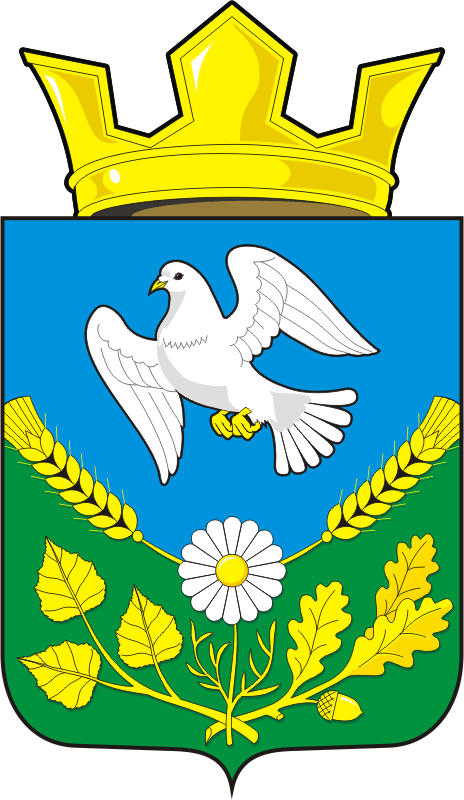 Административная комиссия администрации МО Надеждинский сельсовет  Саракташского районаТимко Оксана Анатольевна–председатель комиссии,глава администрации МО Надеждинский сельсовет;Яковлева Юлия Леонтьевна – ответственный секретарь,специалист администрации;Члены комиссии:Демидов Сергей Павлович – ИП «КФХ «Хозуев У.Х.» – главный агроном, член ДНД;Никитина Ирина Станиславовна – директор МОБУ Надеждинская СОШ;Сметанин Сергей Геннадьевич – механизатор ООО «Колос», депутат Совета депутатов, староста с.Яковлевка;Хакимова Светлана Яковлевна – воспитатель дошкольной группы МОБУ Надеждинская СОШ, депутат Совета депутатов;Шонин Алексей Николаевич – агроном ООО «Колос», депутат Совета депутатов.